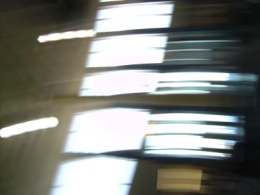 R E C O V E R Y S E F F O R TP D N E X Y H C P O H M Z P SR G E C G P K S I T K U Q S TO O V S J A U S H R C Y E M RG A I V T C R G S O J N Q O OR L T V C I I U N H E D B T PE S I E A S N F O V A M E I PS F S E N H I A I C M B L V US S O I S D E T T W Z U I A SU J P T E A R B A I L O B T AH W E N Y E H C L X O S R I SE P C J S P O B E D E N I O XS E I S N U L O R T N O C N FK P A P R E P A R A T I O N AY T I V I T A E R C E P O H RASSERTIVENESSBEHAVIORCONFIDENCECONTROLCOURAGECREATIVITYDESTINATIONEFFORTGOALSHABITSHOPEINSIGHTMOTIVATIONPOSITIVEPREPARATIONPROGRESSRECOVERYRELATIONSHIPSSTEPSSUCCESSSUPPORT